Адрес:297000п. Красногвардейское,ул.  Энгельса,  21e-mail: biblioteka.77mail.ruсайт: biblioteka123.ulcraft.com/o_nas телефон: 2 – 48 - 34Приглашаем Вас каждый деньс  8.00  до  17.00( кроме  воскресенья)Последний  день месяца - санитарныйМБУК «Централизованная библиотечная система» Красногвардейский район  РКНавеки в наших  сердцах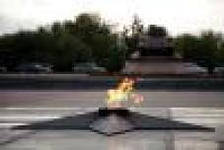 ко  Дню  освобождения Красногвардейского района от  фашистских захватчиковБиблиографическое  пособиеп. Красногвардейское 2017 г.ББК 63.3 КрымСоставил библиограф: Кубаткина, Е.Ф.Редактор:                       Кадурина, О.А.Навеки в наших сердцах [Текст]: библиогр. пособие / сост. Е.Ф. Кубаткина; ред. О.А. Кадурина. – Красногвардейское: ЦБС, 2017. – 13 с.                                            Разные даты в истории есть,                                            От них не укрыться и не отвернуться                                            Одни – наша память и  совесть, и честь,                                                       Другие заставят сердца содрогнуться… Уважаемые  читатели!     Библиографическое пособие «Навеки в наших сердцах» посвящен воинам -  освободителям, которые  освобождали Красногвардейский  район от  фашистских захватчиков. Работники Центральной районной библиотеки подготовили для вас информацию,  краеведческого характера имеющихся в библиотеках нашего района.      Эти документы о наших земляках,  участниках военных  действий,  о  периоде оккупации района, освобождении.       Библиографическое пособие содержит документальные материалы, воспоминания,  так прозу и поэзию поэтов – земляков.       Литература предоставленная в пособии имеется в книжном фонде библиотек Централизованной библиотечной системы.1                                                                              Когда путем войны пройдешь,Еще поймешь порой,Как хлеб хорошИ как хорошГлоток воды сырой.Когда пройдешь таким путемНе день, не два, солдат,Еще поймешь,Как дорог дом,Как отчий угол свят…                                         А. Твардовский     12 апреля – День освобождения Красногвардейского района от фашистских захватчиков. Победа стоила немалых жертв. В братской могиле с. Клепинино похоронено 400 воинов 156-й, 95-й, 172-й  стрелковых дивизий 51-й армии; в Трактовом – 164 человека,  в Петровке – более 800 советских солдат и  мирных жителей,  узников концлагеря. Местом погребения советских воинов, партизан,  подпольщиков стали села Александровка,  Ближнее,  Вишневка,  Восход,  Красная Поляна, Коммунары, Красногвардейское, Климово, Марьяновка, Пушкино, Тимашовка, Щербаково и другие. Не  вернулось с полей войны более 3000 жителей Красногвардейского района.    Залечены раны войны. Но не забывают о  погибших на фронтах, в  партизанских отрядах и  подполье  красногвардейцы. 56 памятных знаков  погибшим  поставлены в  районе. Они свидетельство глубокого  уважения к родной истории,  памяти тех,  кто  совершил свой  бессмертный подвиг во имя мира на земле,  во имя  счастья новых поколений. Горит на  братских могилах,  у скромных обелисков вечный огонь памяти народной!2Воспоминания  Красногвардейцев и  участников  войны.1.Султанова, В. Освободитель и строитель [Текст]: к 65-летию освобождения района / В. Султанова // Огни маяка. – 2009. – 6 фев.     В апреле 2009 г исполнилось 65 лет со дня  освобождения Красногвардейского района от  фашистских захватчиков.2.  Султанова, В. Воин. Учитель. Патриот [Текст]: к 65-летию освобождения района /В. Султанова  // Огни маяка. – 2009. – 27  фев.     Имя  И.С. Карлина хорошо известно не только в нашем р-не, но и  далеко за его пределами. Вся его жизнь – преданное служение своей Родине и народу.3. Солдатенко, М. Военное детство Курмана[Текст]: к 65-летию освобождения района/ М. Солдатенко  // Огни маяка. – 2009. – 10 апр.      Наши односельчане рассказывают о ВО войне.4. Пономаренко, В. Клепининцы помнят[Текст] :к 65-летию освобождения района / В. Пономаренко  // Огни маяка. – 2009. –17 апр.       Митинг посвященный 65-й годовщине освобождения села от фашистских захватчиков.5. Шугурова, С.Р. Цветы как память[Текст]: к 65-летию освобождения района /С. Шугурова // Огни маяка. – 2009. – 17 апр. – С.4.       К этой дате было решено высадить цветы в сквере по ул. Энгельса.6. Борисова, А. Тот день двенадцатый апреля [Текст]: к 65-летию освобождения района / А. Борисова  // Огни маяка. – 2009. – 17 апр.       Воспоминания участников войны.7. Малахова, И. Их подвиг  бессмертен…[Текст]: к 65-летию освобождения района /И. Малахова  // Огни маяка. – 2009. – 17 апр.        Торжественное собрание, которое состоялось в РДК.38.  Климова, Э. История глазами очевидцев [Текст]: к 65-летию освобождения района Э. Климова  // Огни маяка. – 2009. – 12 июня.9.  Гирник, А. В партизанском  лесу[Текст] :к 65-летию освобождения района / А. Гирник  // Огни маяка. – 2009. – 30 окт.10. Хомяков, Т. Оккупация [Текст]: к 65-летию освобождения района // Красногвард., экспресс. – 2009. – 30 окт.          1 ноября  1941г.  фашисты  захватили  весь  район.11. Борисова, А. Фронтовая сестра…[Текст]/ А. Борисова // Огни маяка. – 2010. – 19 фев. - № 6.           О  подвиге медицинских сестер, спасавших жизни раненым бойцам в годы войны. О нашей землячке – Розе Алексеевне Кузнецовой.12. Янченко, И. В фашистской неволе…[Текст]/ И. Янченко // Огни маяка. – 2010. – 2 апр.       Несколько эпизодов из жизни в фашистской неволе.13. Никто не забыт [Текст] // Огни маяка. – 2010. – 16 апр.        В п. Красногвардейское состоялся митинг посвященный 66-й годовщине освобождения Красногвардейского района от фашистских захватчиков.14. Ненорт, Н. Открыты памятные плиты [Текст]/ Н. Ненорт // Огни маяка. – 2010. – 14 мая. - № 20. – С.1.       В с. Восход преобразился комплекс – памятник погибшим в годы войны. На мраморных плитах высечены имена 120 фронтовиков из 10 сел сельского совета.15. Вольфович, Н. Я дитя той страшной войны…[Текст]/ Н. Вольфович // Огни маяка. – 2011. – 12 авг. - № 32. – С.2.       Ветеран войны Н.Е. Гончарова.16. Готовчиков, Н. Следует  жить …[Текст]: фронтовики / Н. Готовчиков // Огни маяка. – 2011. – 12 авг. - № 32. – С.4.17. Султанова, В. Родная улица  моя [Текст]: эхо наших выступлений / В. Султанова // Огни маяка. – 2011. – 29 апр. - № 17. – С.4.       О героях – земляках.18. Пономаренко, В. В памяти народа [Текст] /В. Пономаренко // Огни маяка. – 2011. – 6 мая. - № 18. – С.2.       Каждый народ, каждое гос –во должно знать и бережно хранить свою историю. Значительную роль в  содержании Великой Победы сыграла 51-я отдельная армия.19. Султанова, В.  Земной поклон вам,  партизаны – ветераны! [Текст] /В. Султанова // Огни маяка. – 2011. – 30 сен. - № 39. – С.7.          Под таким девизом 22 сентября прошло чествование ветеранов партизанской и  подпольной борьбы в п. Красногвардейское.20.  Вольфович, Н. Вспомнить о каждом [Текст] : герои рядом/ Н. Вольфович // Огни маяка. – 2011. – 4 нояб. - № 44. – С.4.          Ветеран ВО войны – Афанасий  Андреевич Трунов.21. Вольфович, Н. Жизнь  любит  сильных…[Текст] : наше наследие / Н. Вольфович // Огни маяка. – 2011. – 25  нояб. - № 47. – С.9.          Дети войны – О. Никаноровна Соповник.22 . Вольфович, Н. Нас воспитала Родина[Текст] : наше наследие / Н. Вольфович // Огни маяка. – 2012. – 27  янв. - № 4. – С.8.          Война 1941 год.23. Вольфович, Н.  Живые  легенды…[Текст] /Н. Вольфович  // Огни маяка. – 2012. – 13 апр.          12 апреля  1944 г. освободили Красногвардейский район. Вспоминает  ветеран Н.Н. Кокурин. 24. Питалева, Н. Этих дней не смолкнет  слава[Текст]  /Н. Питалева // Огни маяка. – 2012. – 13 апр. - № 16. – С.3.       12 апреля 1944 г. освободили  Красногвардейский р –он. В  6-Б кл.  Петровской школе № 1 состоялась встреча с интересным человеком, заведующим музеем 943 МРАП в  п. Октябрьское – Алексеем Гирником, который  рассказал о  вкладе партизан в  освобождении Крыма и нашего  района.25. Яловенко, Е. Я помню Родину в  огне [Текст] : помни о прошлом // Огни маяка. – 2012. – 13 апр. - № 16. – С.3.       12 апреля – День освобождения Красногвардейского поселка. Мария Колесниченко поделилась своими воспоминаниями. Она живой свидетель фашистского варварства.26. Память священна [Текст] : помни о прошлом // Огни маяка. – 2012. – 13 апр. - № 16. – С.1             12 апреля в районе прошли праздничные мероприятия, посвященные 68-й годовщине освобождения Красногвардейского района от немецко – фашистских захватчиков..27. Вольфович, Н. Изучая домашние архивы . [Текст] : наше наследие / Н. Вольфович // Огни маяка. – 2012. – 4 мая. - № 19. – С.10.       Свято храним выцветшие от времени фотографии. Храним как реликвию, как святыню.28.  Не предавать  забвению. [Текст] : наше наследие  // Огни маяка. – 2012. – 4 мая. - № 19. – С.10.       Подвиги казаков в ВО войне.29. Гирник, А. Крылатый генерал . [Текст] : наше наследие / А. Гирник // Огни маяка. – 2012. – 4 мая. - № 19. – С.9.       К 70-летию гибели первого командира 40-го  Краснознаменного бомбардировочного авиационного полка.30. Дзюба, Л. Подвигов народных след живой…. [Текст] : наше наследие / Л. Дзюба // Огни маяка. – 2012. – 4 мая. - № 19. – С.4.        Память о героях, о их подвигах, живет в  названиях улиц.31. Дзюба, Л. М Мы помним ваши имена[Текст] : наше наследие / Л. Дзюба // Огни маяка. – 2012. – 4 мая. - № 19. – С.8.        На отрезке железнодорожного пути Джанкой – Симферополь есть одна маленькая станция, названная в честь героя войны. Это станция – «Ефремовская». Кем он был, этот герой войны?.32. Фелировский, Г. Рядовой Александр Симоненко [Текст] : герои рядом/ Г. Фелировский // Огни маяка. – 2012. – 20 янв. - № 3. – С.3.       Кто же такой А. Симоненко, имя которого носит село? К 77-летию нашего района.33. Никитина, С.  Необходимо помнить  [Текст]  / С. Никитина // Огни маяка. – 2013. – 8 фев. - № 6. – С.9.       В территориальном центре состоялась встреча уч-ся Петровской ОШ № 1 с  жителями  пгт. Красногвардейское – детьми и участниками ВО войны.34. Лопушанский, А. Сохранить историю без прикрас  [Текст] : наше наследие / А. Лопушанский  // Огни маяка. – 2013. – 7 март. - № 10. – С.10.                          6        О мужестве и подвигах людей в годы ВО войны.35. Иванин, Я. Дань памяти и уважения [Текст] : наше наследие / Я. Иванин // Огни маяка. – 2013. – 12 апр. - № 15. – С.1.        12 апреля – День освобождения Красногвардейского р-на от фашистских захватчиков.36. Яловенко, А. Горькая память детства [Текст] : 12 апреля –День освобождения  р-на /А. Яловенко // Огни маяка. – 2013. – 12 апр. - № 15. – С.3.      Владимир Монжос вспоминает те  страшные и трудные годы военного лихолетья.37. Яловенко, А. Спасибо, солдат! [Текст]  / А. Яловенко // Огни маяка. – 2013. – 19 апр. - № 16. – С.3.      12 апреля в п.Красногвардейское прошел митинг посвященный 69-й годовщине освобождения  района от фашистских захватчиков.38. Жарикова, Н.  Мое село – моя история жива  [Текст] : наше наследие / Н. Жарикова// Огни маяка. – 2013. – 19 апр. - № 16. – С.3.      12 апреля в Карповской школе прошло мероприятие посвященное освобождению Красногвардейского р-на от фашистских захватчиков.39. Яковлев, В. Памяти освободителей  [Текст] : наше наследие / В. Яковлев // Огни маяка. – 2013. – 19 апр. - № 16. – С.3.      В п. Октябрьское прошел открытый республиканский турнир среди уч-ся  школ посвященный 69-й годовщине освобождения Красногвардейского р-на и п. Октябрьское от фашистских захватчиков.40. Вольфович, Н. Дети войны – о войне [Текст]  / Н. Вольфович// Огни маяка. – 2013. – 12 апр. - № 15. – С.3.       Дети войны вспоминают те страшные годы.41. Вольфович, Н. Партизаны Великой Отечественной[Текст] / Н. Вольфович // Огни маяка. – 2013. – 20 сент. - № 38. – С.9.      О партизанах – подпольщиках Красногвардейщины42. Борисова, А.[Текст] /А. Борисова // Огни маяка. – 2013. – 20 сент. - № 38. – С.1.743. Дорогой освобождения [Текст] : от села к селу// Огни маяка. – 2014. – 10 апр. - № 14. – С.2.     К 70-летию освобождения Красногвардейского р-на от фашистских захватчиков, знаковым событием стала эстафета памяти «Слава ветеранам – освободителям», которая начала свой путь с  Калининского сельского совета.44.  Они освобождали Крым [Текст] : мы помним! Мы гордимся // Огни маяка. – 2014. – 10 апр. - № 14. – С.3.      О наших земляках – ветеранах, которые защищали и освобождали Крым.45. Лопушанский, А. Сохраним память о  героях[Текст] : наше наследие / А. Лопушанский  // Огни маяка. – 2014. – 10 апр. - № 14. – С.3.      70 лет со дня освобождения Красногвардейского р-на от фашистских захватчиков.46. Париляк, Е.  Спасибо, тебе Шура! [Текст]: День освобождения Красногвардейского р-на / Е. Париляк  // Огни маяка. – 2014. – 10 апр. - № 14. – С.3.     Участница партизанского  движения – Александра Сергеевна Шакаленко.47. Бай, И. Мы гордимся своими земляками! [Текст]: День освобождения Красногвардейского р-на / И. Бай  // Огни маяка. – 2014. – 10 апр. - № 14. – С.3.       70 лет освобождения Красногвардейского р-на. В освобождении принимали участие и жители с. Пушкино.48. Хабаров, В. Тот день 12-й апреля… [Текст]: День освобождения Красногвардейского р-на / В. Хабаров // Огни маяка. – 2015. – 9 апр. - № 2. – С4.12 апреля – праздничная дата для  Красногвардейского р-на.49.  Вольфович, Н. И помнит Крым  спасенный…[Текст]: День освобождения Красногвардейского р-на / Н. Вольфович  // Огни маяка. – 2014. – 10 апр. - № 14. – С.4.50. Яловенко, А. Неугосима память…[Текст]: День освобождения Красногвардейского р-на / А. Яловенко // Огни маяка. – 2015. – 16 апр. - № 3. – С.3.8       12 апреля 1944 г наш район был  освобожден от  фашистских захватчиков.51.  Вольфович, Н. То, чего нельзя забыть!...[Текст]: День освобождения Красногвардейского р-на / Н. Вольфович  // Огни маяка. – 2016. – 7 апр. - № 13. – С.4.       Воспоминание ветеранов.52. В памяти народной!.. .[Текст]: День освобождения Красногвардейского р-на  // Огни маяка. – 2016. – 7 апр. - № 13. – С.4.       Факты .53. Борисова, А. Помним! Чтим! Гордимся! .[Текст]: День освобождения Красногвардейского р-на  // Огни маяка. – 2017. – 13 апр. - № 14. – С.1.       73 года прошло с тех пор, как Красногвардейский р-он был  освобожден от немецко – фашистских захватчиков. Торжественное шествия.54. Янковская, Л. Люди, берегите мир! .[Текст]: память  // Огни маяка. – 2017. – 13 апр. - № 14. – С.2.       Ежегодно 11 апреля в с. Петровка у  мемориальной доски советским военнопленным «Сепалаг 123», проводится митинг, посвященный дню  освобождения узников фашистских концлагерей.55. Смородникова, Г. Сохранить историю.[Текст]: День освобождения Красногвардейского р-на . Акции // Огни маяка. – 2017. – 13 апр. - № 14. – С.2.      5 и 6 апреля проходила «Акция от  памятника к памятнику», которая каждый год  инициирует и проводит районная организация ветеранов и  инвалидов войны, труда,  военной службы и  правоохранительных органов,  возглавляемая Л. Павлиной.56. Полищук, С.  Награды – к празднику.[Текст]: День освобождения Красногвардейского р-на  // Огни маяка. – 2017. – 13 апр. - № 14. – С.4.      11 апреля в Красногвардейском районном краеведческом музее состоялось торжественное собрание,  посвященное 9знаменательным датам: Дню Конституции РК,  73-й годовщине освобождения района от  немецко – фашистских захватчиков.Фото - галерея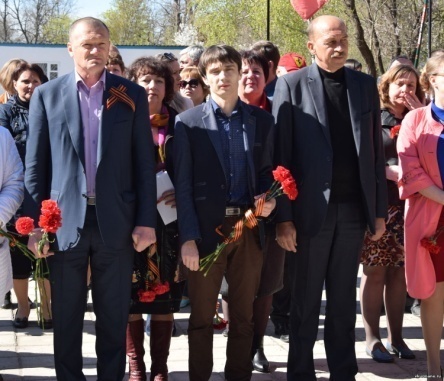 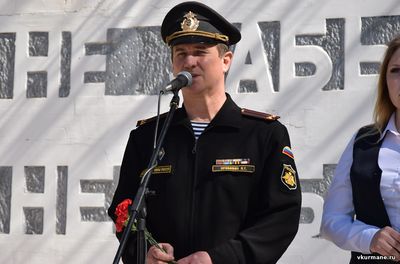      Красногвардейцы отмечают 73-ю годовщину освобождения Красногвардейского района от фашистских захватчиков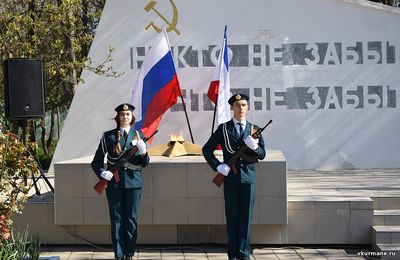 10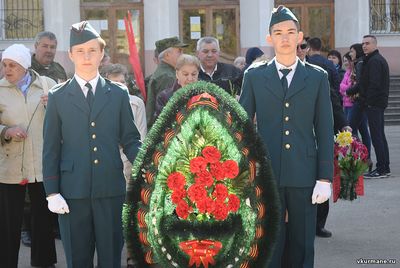 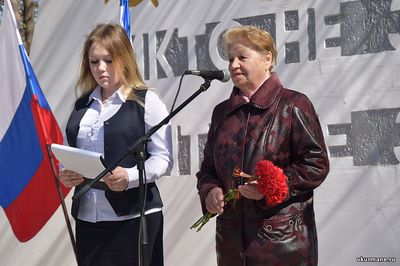 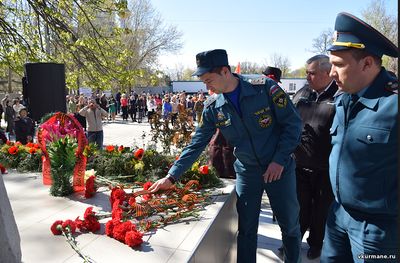 11Проза и поэзия поэтов – земляков.     1.  История городов и сел Украины: Крымская область.- К.: Гл.ред.укр.сов.энц.академии наук Украины, 1974.- С. 331-357.     2. Книга Памяти РК Т5. [Текст] /раб. группа. В. Барановский, Н. Булгак, В. Елецкий, и др. – Симферополь: Таврида, 1995. – С.192.  3. Готовчиков Н.А. Земля курманская [Текст]: Очерк о Красногвардейском районе АРК / Н.А. Готовчиков., ред., Л.Н.Миронец, Н.Я.Козлова, тех. ред. В.Ю Голубева .-Симферополь, 1995.-123с.4.Готовчиков Н.А. Право на бессмертие [Текст]:сведения о наших земляках,  участниках Великой Отечественной войны 1941 – 1945 гг  /Н.А. Готовчиков.- Симферополь, «Таврия», 2005.-184с.      5. Жиленков, И.П. Вдохновение, воплощение, наслаждении [Текст]: стихотворения /И. Жиленков. – Симферополь: ТО Автограф, 2005. – 198       6. Линевич, В. Седой Курман [Текст] : исторический очерк Ч.1. – Симферополь: Доля, 2008. – 120 с.       7. Линевич, В. Седой Курман [Текст]: исторический очерк Ч.2. – Симферополь: Доля, 2010. – 256 с.12Содержание        1. Введение        2. Воспоминания  Красногвардейцев и  участников  войны.        3. Проза  и  поэзия  поэтов – земляков.        4. Фото - галерея13